ПРОКУРАТУРА РАЗЪЯСНЯЕТ:О  ПОРЯДке  ЭВАКУАЦИИ ТРАНСПОРТНЫХ СРЕДСТВФедеральным законом от 08 июня 2015 года № 143-ФЗ внесены изменения в Кодекс Российской Федерации об административных правонарушениях (КоАП РФ), направленных на урегулирование процедуры задержания транспортных средств.В частности, КоАП РФ дополняется положением, конкретизирующим, что задержание транспортного средства прекращается непосредственно на месте задержания в случае присутствия лица, которое может управлять данным транспортным средством в соответствии с Правилами дорожного движения. Эта норма применяется до момента начала движения автомобиля-эвакуатора.
          Уточняется, что должностные лица, составившие протокол о задержании транспортного средства, должны присутствовать на месте задержания до начала движения автомобиля-эвакуатора, при этом копия протокола о задержании транспортного средства вручается не только правонарушителю, но и лицу, которое будет исполнять решение о задержании транспортного средства (водителю эвакуатора).Принятым законом также дополняется статья 21 Федерального закона «О безопасности дорожного движения». В частности, устанавливается, что не позднее, чем за 20 дней до установки ряда дорожных знаков или нанесения разметки граждане информируются о введении соответствующего запрета и (или) изменении схемы организации дорожного движения, а также о причинах принятия такого решения. Данное информирование будет осуществляться посредством официальных Интернет-ресурсов и (или) информационных табло (стендов), размещенных в общедоступных местах вблизи от места установки соответствующих дорожных знаков или нанесения разметки.Кроме того, Федеральным законом усиливается административная ответственность за нарушение правил остановки или стоянки транспортных средств в местах, отведенных для остановки или стоянки транспортных средств инвалидов (сумма штрафа за это нарушение составит 5000 рублей). При этом за совершение названного правонарушения вводится эвакуация транспортного средства, которая до настоящего времени не применялась.Одновременно с этим, в КоАП РФ вводится административная ответственность за незаконную установку на транспортном средстве опознавательного знака «Инвалид», а также за управление транспортным средством, на котором незаконно установлен данный опознавательный знак (сумма штрафа за это нарушение составит 5000 рублей, а незаконно установленные опознавательные знаки будут подлежать конфискации).Ранее штраф могли назначить в размере от 3 тыс. до 5 тыс. руб.Еще одно из внесенных изменений касается эвакуации транспортных средств в случае отсутствия у водителя при себе водительского удостоверения. В настоящее время КоАП РФ предусматривает за данное нарушение ответственность в виде предупреждения или административного штрафа в размере 500 рублей, при этом применяются такие меры обеспечения производства по делу как отстранение от управления транспортным средством и задержание транспортного средства. Однако наличие либо отсутствие у водителя права управления, если его личность достоверно установлена, в настоящее время может быть проверено путем оперативного обращения сотрудников Госавтоинспекции к ведомственным информационным базам. В связи с этим исключается применение мер обеспечения производства по делу об административном правонарушении в случае управления транспортным средством водителем, не имеющим при себе водительского удостоверения, при этом наказание за данное правонарушение остается прежним.Также Федеральным законом вводится ответственность в виде административного штрафа в размере 1000 рублей за управление мопедом без мотошлема или в незастегнутом мотошлеме. В соответствии с действующей редакцией соответствующей статьи КоАП РФ ответственность за данное нарушение была установлена только для мотоциклистов.Все указанные изменения вступают в силу с 19 июня 2015 года, за исключением ряда положений.Так, изменения, касающиеся эвакуации транспортных средств, применяемой в случае несоблюдения требований, предписанных дорожными знаками или разметкой, запрещающими остановку или стоянку транспортных средств. Законом уточняется, что такая эвакуация будет возможна только в случае применения данных дорожных знаков с соответствующей табличкой «Работает эвакуатор». Указанное изменение вступит в силу по истечении 60 дней после дня официального опубликования Федерального закона, то есть – с 8 августа 2015 года.							Серовская городская прокуратура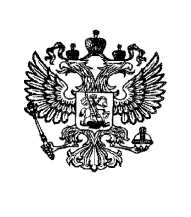 ПРОКУРАТУРАРОССИЙСКОЙ ФЕДЕРАЦИИПРОКУРАТУРАСвердловской областиСеровская городская прокуратураул. Льва Толстого, 14г. Серов, 624992тел./факс: 8 (34385) 6-93-53___22.06.2015 № 01-21-15